TESTAMENTO PÚBLICOConsiderações: O testamento é a disposição de última vontade de qualquer pessoa capaz civilmente. Ele pode ser feito por instrumento particular, mas por esta forma não se pode assegurar com certeza absoluta que ele será cumprido: pode extraviar-se, ser dolosamente subtraído por pessoas interessadas, enfim, uma infinidade de situações podem ocorrer que impeçam o cumprimento da vontade do testador. 
Já quando o testamento é feito de maneira pública, não há esse risco porque o mesmo fica registrado nas folhas do livro do tabelião. Por este motivo, a vontade do testador sempre será obedecida.
Para a feitura do testamento, o tabelião fará uma entrevista prévia com o testador, este último lhe explicará seus anseios, e o tabelião lhe explicará minuciosamente sobre as possibilidades de serem ou não atendidas tais vontades.
Estando tudo conforme, o testador deverá nomear duas testemunhas conhecidas, alfabetizadas e maiores de 18 anos para o ato da lavratura do testamento. Todos deverão estar munidos de cédulas de identidades (na forma da lei) e CPF.
O testamento é ato absolutamente revogável, ou seja, a qualquer momento o testador pode se arrepender e modificar o testamento anteriormente feito.
Consulte-nos! A feitura do testamento pode resolver muitas pendências familiares futuras. FORMULÁRIO DE TESTAMENTOTestador:Nome completo:  _______________________________________________________________     Nacionalidade: _________________________ , Profissão:_________________________________Estado Civil:    __________________________   Telefone (  ________________________   )     Residência:    _______________________________________________________________________ Data Nasc. ________ / ________/ ________ ,  Local Nasc.  ________________________________    Identidade:  _________________, Órgão emissor:  _________  Data da Emissão:_____________C.P.F.:   _______________________________________   .Filiação:Pai:   ________________________________________________   . Vivo: (     )Sim  (     )NãoMãe:   ________________________________________________  . Viva: (     )Sim  (     )NãoNome do Cônjuge:     ___________________________________________________  .Regime de Casamento:      ____________________________________________________ .Testamenteiro(s) e Inventariante(s) CASO QUEIRA INDICAR  (não é obrigatório):Testamenteiro é o executor do testamento. A lei faculta ao testador encarregar pessoa de sua confiança de cumprir as disposições de sua última vontade. Não é obrigatório. É a pessoa que incumbe cumprir as obrigações do testamento, propugnar a sua validade, defender a posse dos bens da herança e requerer ao juiz que lhes conceda os meios necessários para cumprir as disposições testamentárias (CPC, art. 1.137).Nome completo:  _______________________________________________________________     Nacionalidade: _________________________ , Profissão:_________________________________Estado Civil:    __________________________   Telefone (  ________________________   )     Residência:    _______________________________________________________________________ Identidade:  _________________, Órgão emissor:  _________  Data da Emissão:_____________C.P.F.:   _______________________________________   .Disposição Testamentária: Relatar em breves palavras o que se quer testar:__________________________________________________________________________________________________________________________________________________________________________________________________________________________________________________________________________________________________________________________________________________________________________________________________________________________________________________________________________________________________     _____________________________________________________________________________________________________________________________________________________________________________________________________________________________________________________________________________________________________________________________________________________________________________________________________________________________________________________________________________________________________________________________________________________________________________________________________________________________________________________________________     Observações:ATESTADO MÉDICO DE SANIDADE MENTAL DO TESTADOR COM FIRMA RECONHECIDA (prazo de validade: até 30 (trinta) dias retroativos à data da leitura do testamento).  (A critério do Testador(a) com mais de 70(setenta)anos de idade ou se estiver com enfermidade – médico de confiança do testador ou psiquiátra)  APRESENTAR NO DIA MARCADO PARA A ASSINATURA DO TESTAMENTO.No dia marcado para assinatura será necessário a presença de 2 (DUAS) TESTEMUNHAS, maiores e capazes, com documentos pessoais. Não pode ser testemunha testamentária: o surdo; o cego; o herdeiro ou legatário instituído no testamento, bem como seus descendentes, ascendentes, irmãos, cônjuges ou companheiros (art. 228 CC); Por fim, também não podem ser testemunhas os cônjuges, os descendentes, os ascendentes e os colaterais por consanguinidade, até o terceiro grau, das partes envolvidas. De acordo com jurisprudência do STJ, “As testemunhas impedidas de participarem do ato são as resultantes de parentesco por consanguinidade, não as por afinidade”NÃO É OBRIGATÓRIO a presença de advogado, mas um advogado poderá acompanhar todo o processo da lavratura, inclusive com o envio de rascunho do testamento.Avenida Rio Verde, Qd.24, Lt.06/08, Vila Rosa – CEP-74835-851 – Fone/fax: (62)3230-2626BRUNO QUINTILIANO SILVA VIEIRA – OFICIAL-TABELIÃONome dos filhos (União Atual) _______________________________________________________________________________________________________________________________________________________________________________________________________________________________________________________________________________________________________________________Nome dos filhos (Uniões Anteriores)___________________________________________________________________________________________________________________________________________________________________________________________________________________________________________Lavratura:Emolumento (Provimento 2019)ISS 3%FUNDOS 39%Taxa Judiciária (02/2017)TOTALTestamento de instituição de herdeiro ou legatárioR$ 198,34R$ 5,95R$ 77,35R$ 27,13R$ 308,77Testamento com outras disposiçõesR$ 299,13R$ 8,97R$ 116,66R$ 27,13R$ 451,89Revogação de testamentoR$ 98,63R$ 2,96R$ 38,47R$ 0,00R$ 140,05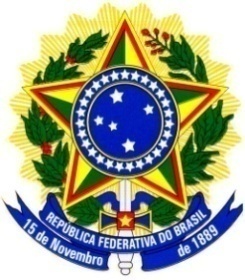 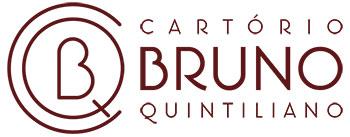 